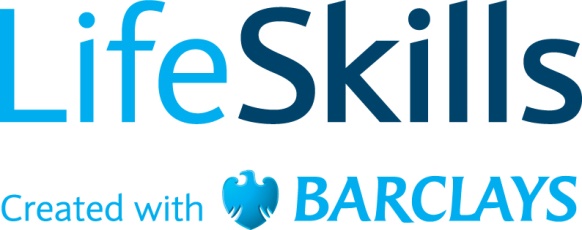 https://barclayslifeskills.com/young-people/